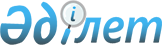 О признании утратившими силу некоторых решений Индерского районного маслихатаРешение Индерского районного маслихата Атырауской области от 10 февраля 2017 года № 85-VI. Зарегистрировано Департаментом юстиции Атырауской области 9 марта 2017 года № 3792      В соответствии со статьей 2 Бюджетного кодекса Республики Казахстан от 4 декабря 2008 года и cо статьей 27 Закона Республики Казахстан от 6 апреля 2016 года "О правовых актах", районный маслихат РЕШИЛ:

      1. Признать утратившими силу некоторых решений Индерского районного маслихата согласно приложению к настоящему решению.

      2. Контроль за исполнением данного решения возложить на государственное учреждение "Аппарат Индерского районного маслихата" (Г. Кабиева).

      3. Настоящее решение вступает в силу со дня государственной регистрации в органах юстиции, вводится в действие по истечении десяти календарных дней после дня его первого официального опубликования.

 Перечень решений Индерского районного маслихата утративших силу:      1) Решение Индерского районного маслихата от 21 декабря 2015 года № 327-V "О районном бюджете на 2016-2018 годы" (зарегистрировано в реестре нормативных правовых актов № 3440, опубликовано в газете "Дендер" от 28 января 2016 года);

      2) Решение Индерского районного маслихата от 26 апреля 2016 года № 4-VІ "О внесении изменений и дополнений в решение районного маслихата от 21 декабря 2015 года № 327-V "О районном бюджете на 2016-2018 годы" (зарегистрировано в реестре нормативных правовых актов № 3494, опубликовано в газете "Дендер" от 5 мая 2016 года);

      3) Решение Индерского районного маслихата от 11 июля 2016 года № 22-VІ "О внесении изменений и дополнений в решение районного маслихата от 21 декабря 2015 года № 327-V "О районном бюджете на 2016-2018 годы" (зарегистрировано в реестре нормативных правовых актов № 3564, опубликовано в газете "Дендер" от 21 июля 2016 года);

      4) Решение Индерского районного маслихата от 2 ноября 2016 года № 49-VІ "О внесении изменений и дополнений в решение районного маслихата от 21 декабря 2015 года № 327-V "О районном бюджете на 2016-2018 годы" (зарегистрировано в реестре нормативных правовых актов № 3672, опубликовано в газете "Дендер" от 24 ноября 2016 года);

      5) Решение Индерского районного маслихата от 13 декабря 2016 года № 72-VІ "О внесении изменений и дополнения в решение районного маслихата от 21 декабря 2015 года № 327-V "О районном бюджете на 2016-2018 годы" (зарегистрировано в реестре нормативных правовых актов № 3718, опубликовано в газете "Дендер" от 22 декабря 2016 года).


					© 2012. РГП на ПХВ «Институт законодательства и правовой информации Республики Казахстан» Министерства юстиции Республики Казахстан
				
      Председатель очередной
ІХ сессии районного маслихата

Ш. Альмурзиев

      Секретарь районного маслихата

Б. Сапаров
Приложение к решению районного маслихата от 10 февраля 2017 года № 85-VI